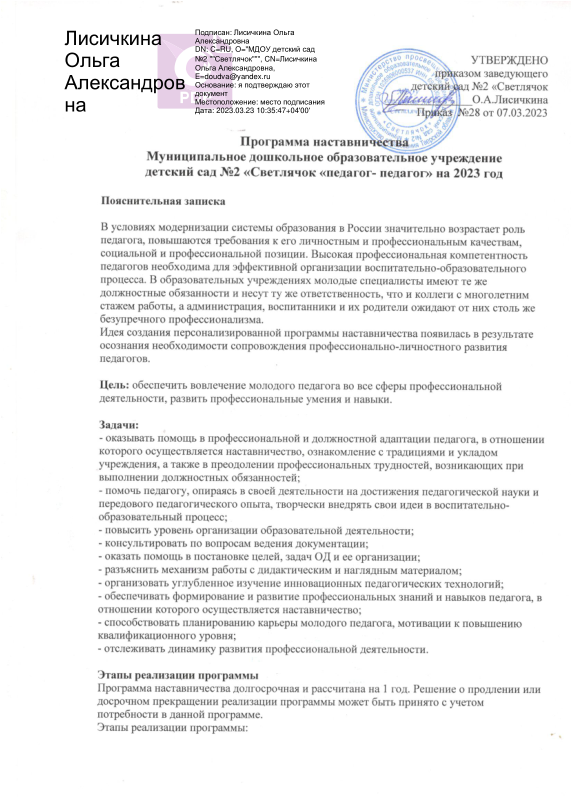 1 этап - адаптационный (диагностический).
Выявление профессиональных затруднений молодого педагога, разработка основных
направлений работы с педагогом.
2 этап - основной (проектировочный).
Реализация программы наставничества, осуществление корректировки профессиональных
умений наставляемого, оказание методической помощи.
3 этап - контрольно-оценочный.
Подведение итогов работы и анализ эффективности реализации этапов программы.
Формы и методы работы педагога-наставника с наставляемым: консультирование, открытые
занятия, мероприятия наставника, тренинги, творческие мастерские, мастер-классы.
Ожидаемые результаты:
для наставляемого: повышение квалификации, уровня профессионального мастерства и
обобщение передового педагогического опыта, рост профессиональной и методической
компетенции, повышение уровня готовности к педагогической деятельности. Умение
планировать образовательную деятельность, как собственную, так и воспитанников, на основе творческого поиска через самообразование. Успешная адаптация молодого педагога.
Для наставника: эффективный способ самореализации и достижение более высокого уровня профессиональной компетенции.
Для достижения запланированных эффектов используется в комплексе как традиционный вид наставничества («один-на-один»), где взаимодействие между более опытным и начинающим педагогом происходит в течение определенного продолжительного времени, так и ситуационный вид, где наставник оказывает помощь или консультацию всякий раз, когда наставляемый нуждается в них. Как правило, роль наставника состоит в том, чтобы обеспечить немедленное реагирование на ту или иную ситуацию, значимую для его подопечного.В рамках проектировочного этапа реализации персонализированной программы
наставничества определяются ресурсы и дефициты наставляемого, имеет следующие ресурсы;
свободное владение ИКТ, монтаж видео роликов.
Но наряду с этим необходимо учесть следующие профессиональные затруднения и
дефициты: недостаточные знания нормативно - правовой базы в сфере дошкольного образования;
недостаточное владение методами и приемами обучения. Модель взаимодействия: опытный педагог - молодой педагог.
Исходя из модели взаимодействия, разработан индивидуальный план профессионального
становления молодого педагога на срок реализации программы. Результативность и
эффективность реализации индивидуального плана анализируется педагогом-наставником и молодым педагогом не реже 1 раза в 3 месяца. На основании результатов анализа в
индивидуальный план профессионального становления молодого педагога могут вноситься изменения и дополнения.

1.Индивидуальный план работы педагога-наставника с молодым
специалистом на 2023 учебный год  2.Индивидуальный план работы педагога-наставника с молодым
специалистом на 2023 учебный год  Сведения Наставляемый Педагог наставникФИО Шустрова Юлия МихайловнаЦаренкова Татьяна ИвановнаОбразование Среднее профессиональноеСреднее профессиональноеУчебное заведение Бежецкий педагогический колледж им. ПереслегинаТоржокское Ордена Трудового Красного Знамени педагогическое училище им.Ф. БадюлинаСпециальность воспитательвоспитательПедагогический стаж 15 лет36Занимаемая должность воспитатель воспитательМесяцСодержание работыФормы и методы работыФевраль2023гЗнакомство с нормативно-правовой базой учрежденияИзучение документов:Закон об образовании-Конвенция о правах ребенкаУстав ДОУ,Типовое положение о ДОУФевраль2023гОрганизация утреннего приема детей (взаимодействие с родителями)Просмотр молодым специалистом режимных моментов. Методические рекомендацииФевраль2023гПомощь в планировании образовательного процесса в детском садуИзучение всех видов планирования(перспективного, календарного) подбор педагогической литературыМарт 2023гОрганизация и проведение приема пищи в группеКонсультации.Март 2023гФормы взаимодействия семьей: родительские собранияОбсуждение возможных тем родительского собрания н начало учебного годаПросмотр и участие  молодого специалиста в подготовкеМарт 2023гСоставление конспектоа НОДМетодические рекомендации по составлению плана конспектов (цель,задачи, технологии, оборудование, предварительная работа и т.д.)Апрель 2023гРоль сюжетно-ролевых игр  в развитии дошкольника Организация и методика проведения сюжетно-ролевой игры, дидактических игрМетодические рекомендации по организации сюжетно-ролевых игр  Консультация. просмотр проведения сюжетно-ролевой игры .Анализ.Апрель 2023гВзаимопосещение НОД  у опытного педагогаПосещение занятия у молодого специалистаАнализ работы. Просмотр молодым специалистом организованной деятельности.Обсуждение.Май 2023гПовышение профессионального мастерстваУчастие в работе педсовета, советы по подготовке материала к немуИюнь-август 2023гОрганизация развивающей средыОбсуждение9принципы построения, наличие игровых зон.ихоснащение.смена материла)Методические рекомендацииСентябрь 2023гРечевое развитиеМетодические рекомендации по организации работы по речевому развитию Советы по использованию различных видов работы по речевому развитиюСентябрь 2023гОздоровление детей в процессе режимных моментов(утренние традиции)Посещение утренних традиций у молодого специалиста , обсуждение.Октябрь2023гОткрытый просмотр молодым специалистом  нодРекомендации и помощь в подготовке , обсуждениеНоябрь 2023гФормы работы по физическому развитию   детей и укреплению здоровьяМетодические рекомендации по организации оздоровительных мероприятий(прогулка, зарядка, закаливающие мероприятия)Декабрь2023гОрганизация и проведение Новогоднего праздникаКонсультация , просмотр мероприятия . обсуждениеянварь 2024гСамоанализ.Оценка молодым педагогом собственного квалификационного уровня.Подведение итогов работы за год.Анализ проделанной работыСведения Наставляемый Педагог наставникФИО Смирнова Светлана НиколаевнаТимошина Раиса НиколаевнаОбразование Среднее профессиональноеСреднее профессиональноеУчебное заведение Торжокское ордена Трудового Красного Знамени педагогическое училище им.Ф. БадюлинаСпециальность воспитательвоспитательПедагогический стаж 1год36Занимаемая должность воспитатель воспитательСроки Планируемые мероприятия Формы и методы работыфевраль 2023 Изучение нормативно - правовой
базы ОУ:
- ФГОС ДО, ООП;Совместное формирование плана
воспитательно-образовательнойработы, документации педагога в -
соответствии с требованиями.февраль 2023 комплексно-тематическое
планирование;

- календарное планирование
воспитательно-образовательной
работы группы;
- инструкции по охране жизни и здоровью воспитанников.Совместное формирование плана
воспитательно-образовательнойработы, документации педагога в -
соответствии с требованиями.март 2023 Диагностика профессиональных
затруднений молодого педагога.Практическое занятие по  познавательному разаитию, по речевому развитию(посещение НОД у наставника)Разработка конспектов: тема,
пособия, цели, задачи, ход
занятия.
Совместный анализ ошибок.апрель 2023 Практическое занятие :составление конспектов
Разработка конспектов: тема,
пособия, цели, задачи, ход
занятия.апрель 2023 Организация утреннего приема детей Совместный анализ ошибок.Просмотр молодым специалистом режимных моментов. Методические рекомендациимай 2023 Совместная и самостоятельная деятельность педагога  с детьми.Индивидуальная работаПросмотр у педагога-наставника. Обратный контрольАнализ.июнь - август
2023Физкультурно-оздоровительная работа в летний периодВзаимопосещениеанализавгуст 2023 Организация развивающей средыОбсуждение: принципы построения, наличие игровых зон, их оснащение, смена материла)Методическиесентябрь 2023 Проведение педагогического
мониторинга,
Проведение мониторинга, анализ,
заполнение карт развитиясентябрь 2023 Помощь в планировании образовательного процесса в детском садуИзучение всех видов планирования(перспективного, календарного) подбор педагогической литературыОктябрь 2023гОрганизация и проведение приема пищи в группеКонсультации.Октябрь 2023гФормы взаимодействия семьей: родительские собранияОбсуждение возможных тем родительского собрания н начало учебного годаПросмотр и участие  молодого специалиста в подготовкеноябрь 2023 Организация и проведение приема пищи в группе. Столовый этикетКонсультации.ноябрь 2023 Практическое занятие
«Методика организации и проведения
занятий по художественно
эстетическому развитию с детьми
дошкольного возраста».Разработка конспектов: тема,
пособия, цели, задачи, ход
занятия.
Совместный анализ ошибок.декабрь 2023 Самоанализ.
Оценка молодым педагогом собственного квалификационного уровня.декабрь 2023 Планирование  и методика проведения прогулкиянварь 2024 Подведение итогов работы за год.